АДМИНИСТРАЦИЯ СЕЛЬСКОГО ПОСЕЛЕНИЯТИХВИНСКИЙ СЕЛЬСОВЕТ ДОБРИНСКОГО МУНИЦИПАЛЬНОГО РАЙОНА  ЛИПЕЦКОЙ ОБЛАСТИ   П О С Т А Н О В Л Е Н И Е  26.10.2018			                                                                                             № 55                                                          д.Большая Плавица Об утверждении порядка подготовки и согласованияпроекта решения о заключении контракта, предметом которого является одновременно выполнение работ по проектированию, строительству и вводу в эксплуатацию объектов капитального строительствамуниципальной собственности  сельского поселенияТихвинский сельсовет Добринского муниципального районаЛипецкой областиВ соответствии с пунктом 3 Правил заключения контрактов, предметом которых является одновременно выполнение работ по проектированию, строительству и вводу в эксплуатацию объектов капитального строительства, утвержденных Постановлением Правительства Российской Федерации от 12 мая 2017 года № 563 «О порядке и об основаниях заключения контрактов, предметом которых является одновременно выполнение работ по проектированию, строительству и вводу в эксплуатацию объектов капитального строительства, и о внесении изменений в некоторые акты Правительства Российской Федерации», руководствуясь п.6, ст.35  Устава сельского поселения Тихвинский сельсоветП О С Т А Н О В Л Я Е Т:1. Утвердить прилагаемый порядок подготовки и согласования проекта решения о заключении контракта, предметом которого является одновременно выполнение работ по проектированию, строительству и вводу в эксплуатацию объектов капитального строительства муниципальной собственности администрации сельского поселения Тихвинский сельсовет Добринского муниципального района Липецкой области (Приложение).2. Разместить настоящее постановление на официальном сайте администрации Добринского муниципального района.3. Контроль над исполнением настоящего постановления возложить на главы администрации сельского поселения А.Г. КондратоваГлава администрациисельского поселенияТихвинский сельсовет                                        А.Г.КондратовПриложениек постановлению администрации сельского поселения Тихвинский сельсовет№55 от 26.10.2018Порядок подготовки и согласования
проекта решения о заключении контракта,
предметом которого является одновременно выполнение работ
по проектированию, строительству и вводу в эксплуатацию
объектов капитального строительства
муниципальной собственности сельского поселения Тихвинский сельсовет Добринского муниципального района Липецкой областиНастоящий Порядок устанавливает процедуру подготовки и согласования проекта решения о заключении контракта, предметом которого является одновременно выполнение работ по проектированию, строительству и вводу в эксплуатацию объекта капитального строительства муниципальной собственности сельского поселения Тихвинский сельсовет Добринского муниципального района Липецкой области (далее, соответственно – решение, контракт, объект капитального строительства).Инициатором подготовки проекта решения выступает главный распорядитель средств бюджета сельского поселения , ответственный за реализацию мероприятия муниципальной программы администрации сельского поселения Тихвинский сельсовет Добринского муниципального района, в рамках которого планируется осуществить инвестиции в целях проектирования, строительства и ввода в эксплуатацию объекта капитального строительства либо в случае, если объект не включен в муниципальную программу администрации сельского поселения Тихвинский сельсовет Добринского муниципального района, - главный распорядитель средств бюджета сельского поселения  в пределах полномочий, определенных в установленной сфере (далее – главный распорядитель).3.	Главный распорядитель подготавливает проект решения в форме постановления администрации сельского поселения Тихвинский сельсовет Добринского муниципального района.Проект решения, предусматривающий заключение контракта, предметом которого является одновременно выполнение работ по проектированию, строительству и вводу в эксплуатацию объекта капитального строительства в рамках муниципальной программы Добринского муниципального района, главный распорядитель согласовывает с ответственным исполнителем этой муниципальной программы в случае, если он не является одновременно ее исполнителем. 4. Проект решения может предусматривать заключение нескольких контрактов.5.	Обязательными условиями принятия решения являются:1) наличие заключения по результатам проведенного в порядке, установленном Правительством Российской Федерации, технологического и ценового аудита обоснования инвестиций, осуществляемых в инвестиционный проект по созданию объекта капитального строительства, в отношении которого планируется заключение контракта;2) соответствие проекта решения документам территориального планирования Добринского муниципального района, в случае если объект капитального строительства является объектом местного значения, подлежащим отображению в этих документах.6.	Проект решения по каждому объекту капитального строительства, в отношении которого планируется заключение контракта, должен содержать следующую информацию:1) наименование объекта капитального строительства согласно решению об осуществлении капитальных вложений, принятому в отношении такого объекта в установленном порядке;2) наименование заказчика;3) мощность объекта капитального строительства;4) срок ввода в эксплуатацию объекта капитального строительства;5) предполагаемую (предельную) стоимость строительства объекта капитального строительства в соответствии с заключением технологического и ценового аудита обоснования инвестиций, осуществляемых в инвестиционный проект по созданию объекта капитального строительства, в отношении которого планируется заключение контракта, которая не должна превышать соответствующую стоимость, указанную в решении об осуществлении капитальных вложений.7. Проект решения с приложением документов указанных в пункте 5, направляется главным распорядителем в соответствующий исполнительный орган государственной власти, являющийся ответственным исполнителем (далее ответственным исполнителем), для согласования.8. Ответственным исполнителем в течении 5 рабочих дней со дня, следующего за днем поступления документов, указанный в пункте 7 настоящего порядка:рассматривает проект решения;согласовывает проект решения либо готовит письменное заключение с указанием отказа в согласовании;уведомляет главного распорядителя о результатах рассмотрения любым способом, позволяющим достоверно установить получение уведомления.9.   Ответственный исполнитель отказывает в согласовании проекта решения в следующих случаях:несоответствие сведений об объекте капитального строительства, в отношении которого принимается решение о заключении контракта, информации об этом объекте, указанной в решении об осуществлении капитальных вложений;не предоставление копий документов, указанных в пункте 5 настоящего Порядка.10. В случае согласования ответственным исполнителем, проект решения направляется главным распорядителем на согласование главе администрации сельского поселения.11. Глава администрации сельского поселения в течение пяти рабочих дней с даты его поступления рассматривает проект на предмет соответствия предельного объема бюджетных ассигнований, предусмотренных на оплату контракта в текущем финансовом году (и плановом периоде в случае утверждения решением Совета депутатов сельского поселения Тихвинский сельсовет Добринского муниципального района Липецкой области местного бюджета на очередной финансовый год и плановый период), бюджетным ассигнованием, предусмотренным на исполнение соответствующего расходного обязательства.По результатам рассмотрения проекта решения глава администрации сельского поселения согласовывает проект решения либо готовит мотивированное заключение об отказе в согласовании проекта решения.12. При наличии положительного заключения главный распорядитель вносит проект решение на рассмотрение в администрацию сельского поселения Тихвинский сельсовет Добринского муниципального района Липецкой области от 16 октября 2018 года №53 «О регламенте деятельности администрации Добринского муниципального района Липецкой области».13. Внесение изменений в решение осуществляется в порядке, установленном настоящим Порядке для его принятия.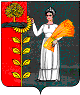 